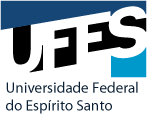 Programa de Pós Graduação de Mestrado Profissional em Educação (PPGMPE)2018/2Disciplina: Currículos, culturas, cotidianos e subjetividadesProfessoras:Larissa Ferreira Rodrigues Gomes Sandra Kretli da Silva Tânia Mara Zanotti Guerra Frizzera DelboniEmenta: Culturas, currículos e diferença. Currículo como máquina de subjetivação. O cotidiano como micropolítica.Parte I - Culturas, currículos e diferençaProfessora: Larissa Ferreira Rodrigues GomesCronogramaAvaliaçãoEnvolvimento nos debates e problematizações. Elaboração de um artigo sobre a temática: Culturas, currículos e diferença.Referências Alves, Nilda. Escola e cultura contemporânea – novas práticas, novas subjetividades, novos saberes: em torno de artefatos culturais. In: Educação e cultura contemporânea: articulações, provocações e transgressões em novas paisagens. (Org.) Luiz Henrique Sommer e Maria Isabel Edelweiss Bujes. Canoas: ed. ULBRA, 2006.Canen, Ana. Sentidos e dilemas do multiculturalismo: desafios curriculares para o novo milênio. In: Currículo: debates contemporâneos/ Alice Casimiro Lopes, Elizabeth Macedo (org). São Paulo: Cortez, 2002.Corazza, Sandra Mara. Diferença pura de um pós-currículo. In: Currículo: debates contemporâneos/ Alice Casimiro Lopes, Elizabeth Macedo (org). São Paulo: Cortez, 2002.Costa, Marisa Vorraber. Poder, discurso e política cultural: Contribuições dos Estudos Culturais ao campo do currículo. In: Currículo: debates contemporâneos/ Alice Casimiro Lopes, Elizabeth Macedo (org). São Paulo: Cortez, 2002.Dussel, Inés. O currículo híbrido: domesticação das diferenças? São Paulo: Cortez, 2002.Hall, Stuart. A identidade cultural na pós-modernidade. trad Tomaz Tadeu da Silva, Guaracira Lopes louro – 11. ed. – Rio de Janeiro: DP&A, 2006.Lopes, Alice Casimiro; Macedo, Elizabeth. Cultura. In: Teoria de currículo. (Org.) Lopes, Alice Casimiro e Macedo, Elizabeth. São Pauo : Cortez, 2011.Paraíso, Marlucy Alves. Currículo e diferença. In: Pesquisas sobre currículos e culturas: temas, embates, problemas e possibilidades. Ed. CRV, Curitiba/Brasil, 2010.DataTextoProblematizador (a)20/08/2018A identidade cultural na pós-modernidade. Stuart Hall; trad Tomaz Tadeu da Silva, Guaracira Lopes louro – 11. ed. – Rio de Janeiro: DP&A, 2006.10/09/20181 - O currículo híbrido: domesticação das diferenças? Dussel, Inés. In: Currículo: debates contemporâneos/ Alice Casimiro Lopes, Elizabeth Macedo (org). São Paulo: Cortez, 2002.2 – Escola e cultura contemporânea – novas práticas, novas subjetividades, novos saberes: em torno de artefatos culturais. Alves, Nilda. In: Educação e cultura contemporânea: articulações, provocações e transgressões em novas paisagens. (Org.) Luiz Henrique Sommer e Maria Isabel Edelweiss Bujes. Canoas: ed. ULBRA, 2006.3- Diferença pura de um pós-currículo. Corazza, Sandra Mara. In: Currículo: debates contemporâneos/ Alice Casimiro Lopes, Elizabeth Macedo (org). São Paulo: Cortez, 2002.4 – Poder, discurso e política cultural: Contribuições dos Estudos Culturais ao campo do currículo. Costa, Marisa Vorraber. In: Currículo: debates contemporâneos/ Alice Casimiro Lopes, Elizabeth Macedo (org). São Paulo: Cortez, 2002.5 – Currículo e diferença. Paraíso, Marlucy Alves. In: Pesquisas sobre currículos e culturas: temas, embates, problemas e possibilidades. Ed. CRV, Curitiba/Brasil, 2010.6 – Sentidos e dilemas do multiculturalismo: desafios curriculares para o novo milênio. Canen, Ana. In: Currículo: debates contemporâneos/ Alice Casimiro Lopes, Elizabeth Macedo (org). São Paulo: Cortez, 2002.7 – Cultura. In: Teoria de currículo. (Org.) Lopes, Alice Casimiro e Macedo, Elizabeth. São Pauo : Cortez, 2011.1 – 2 – 3 –4 -  5 – 6 – 7 - (2 alunos)24/09/2018Entrega do artigo – envio por email: larirodrigues22@hotmail.com (individual)